Tuesday 30th June Hosea 6: 1a, 2, 3“Come, let us return to the Lord.
 After two days he will revive us;
    on the third day he will restore us,
    that we may live in his presence.
3 Let us acknowledge the Lord;
    let us press on to acknowledge him.
As surely as the sun rises,
    he will appear;
he will come to us like the winter rains,
    like the spring rains that water the earth.”Come, let us return unto the Lord. It’s the story of the prodigal son, who came to His senses when he was far from home, and He realised that life away from the Father’s Presence was unbearable. As the son makes his way home, rehearsing his speech, preparing for rejection and the life of a servant he is caught up in the arms of the Father, who has been watching and waiting and runs to meet his boy. This is the welcome we receive when we turn our hearts towards the Father.  Repentance is an extraordinary gift! It leads to freedom and peace and new life. It leads to restored relationship with the Father, from whom we were never meant to be parted. Wherever you are in relation to Him today, press on to acknowledge him. Return to Him wholeheartedly and ‘as surely as the sun rises’ you will know His welcoming embrace.https://youtu.be/7sroPrjCoGYFather, thank you for your love that never gives up on us. Today we return to you wholeheartedly. Thank you that because of Jesus you will always receive us and welcome us home. What grace! Lord, we pray that you would sweep through our nation again. We recognise that we have not walked in your ways. Please forgive us and restore us. We ask that you would come to us like rain, with a fresh outpouring of your Holy Spirit to revive us again. For your glory we ask. Amen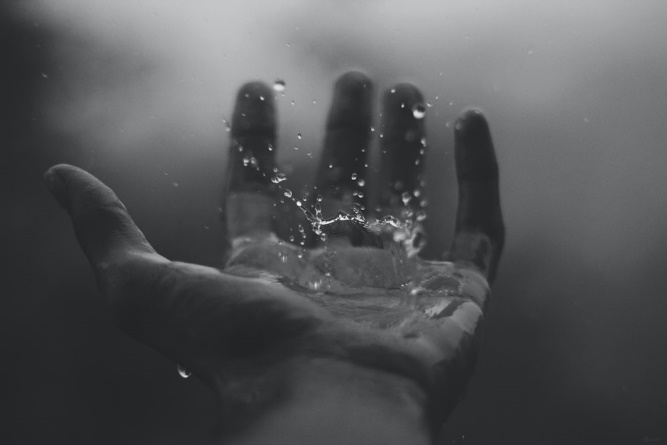 